Lampiran 9DOKUMENTASI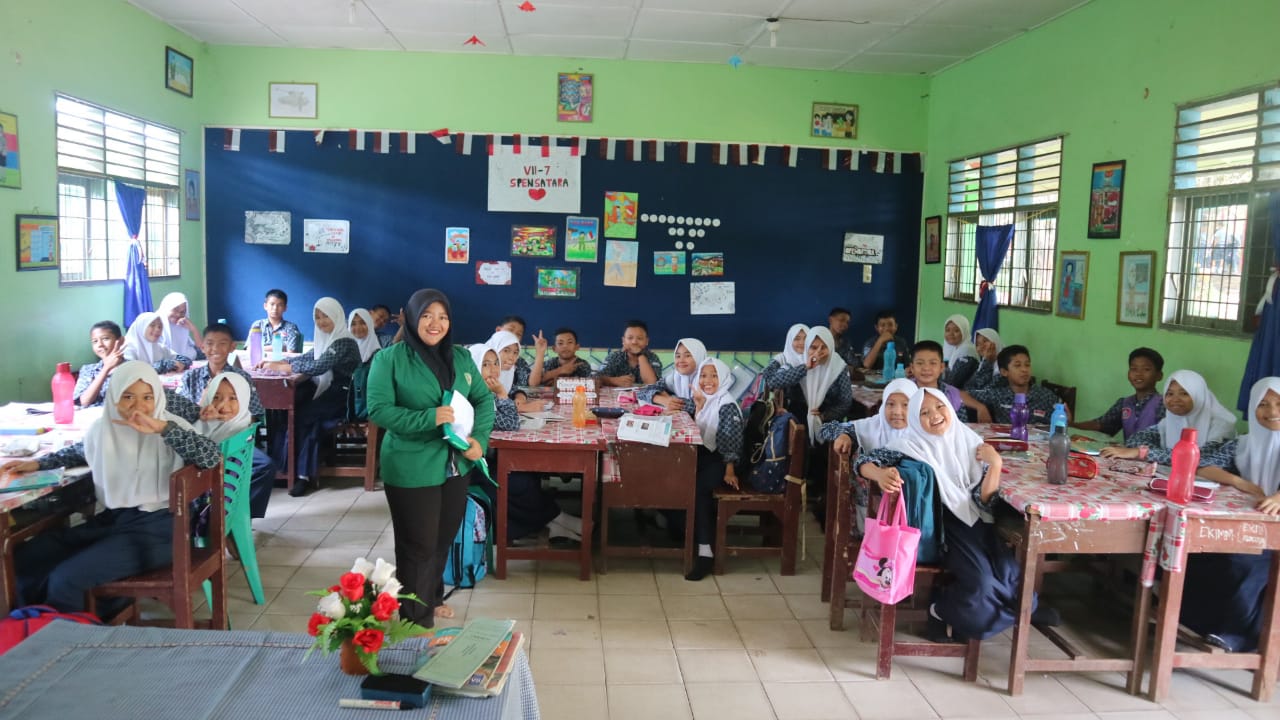 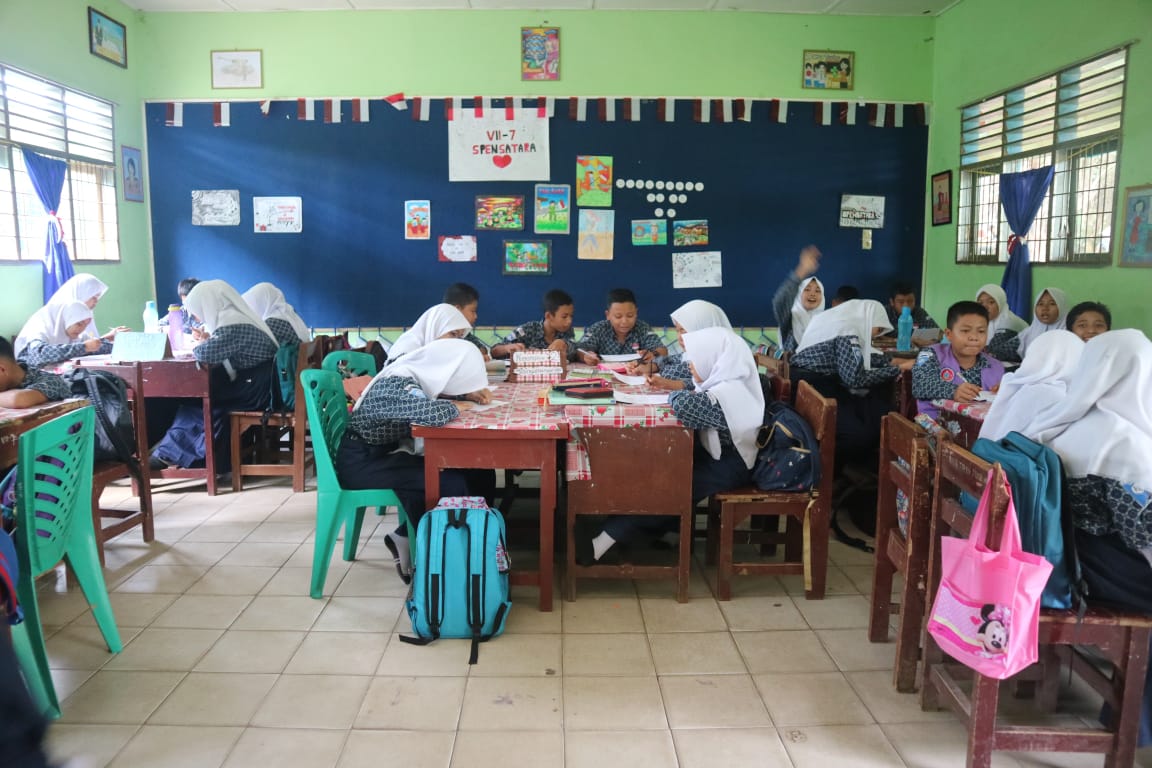 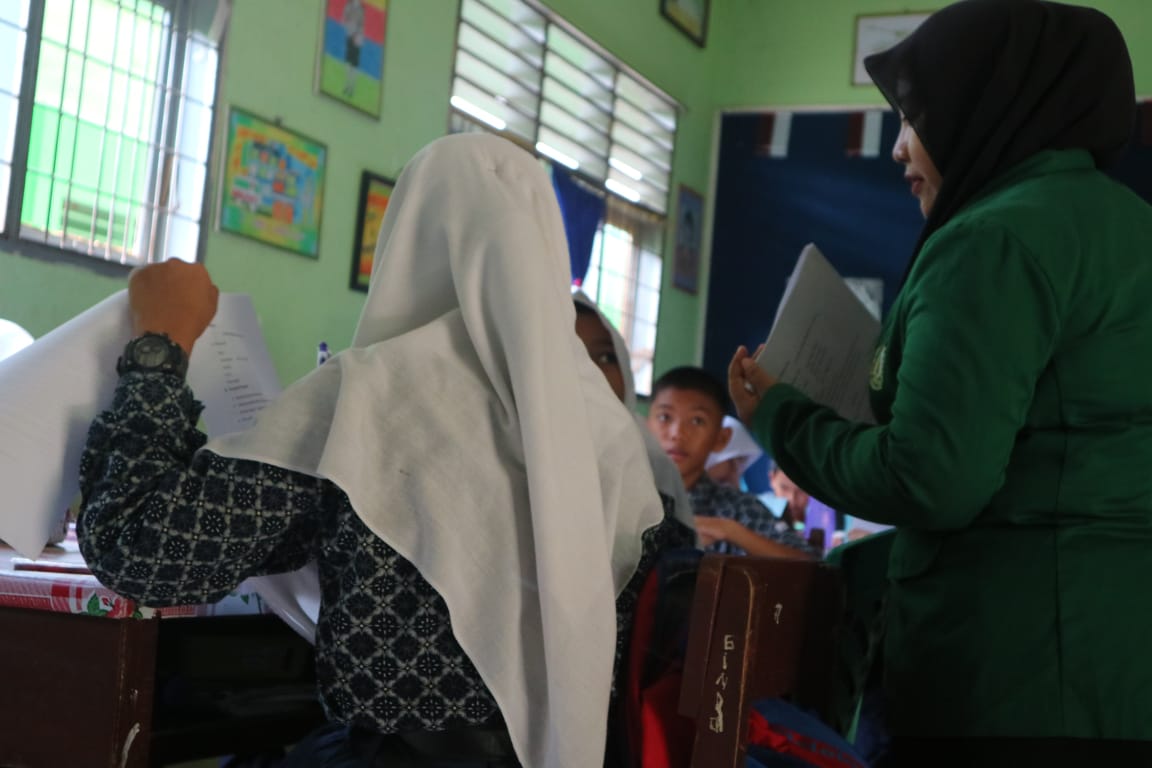 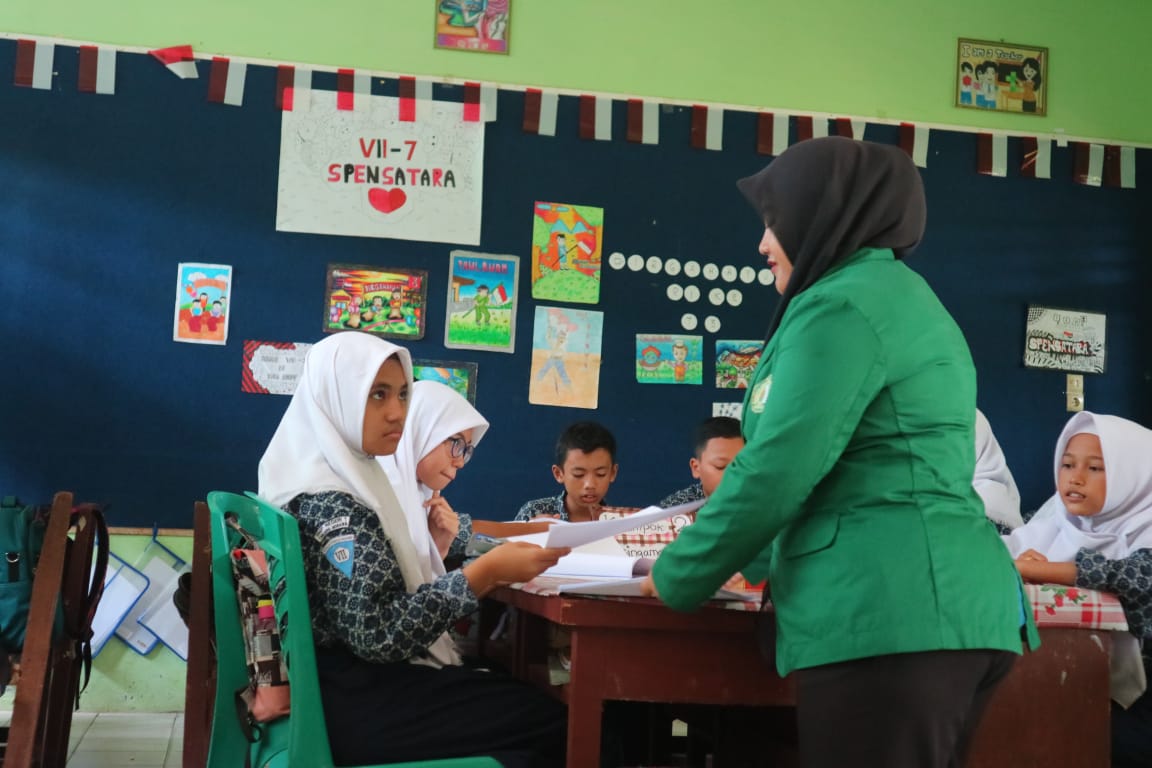 